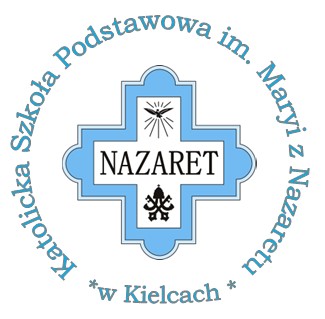 KWESTIONARIUSZDLA OSÓB UBIEGAJĄCYCH SIĘ O PRZYJĘCIEDO KLASY ……………………..KATOLICKIEJ SZKOŁY PODSTAWOWEJ IM. MARYI Z NAZARETU W KIELCACHRok szkolny ……………….Wypełniać czytelnie drukowanymi literami lub na komputerze	Nazwisko i imiona kandydata: __________________________________________________________PESEL kandydata: _ _ _ _ _ _ _ _ _ _ _ Data i miejsce urodzenia: ______________________________________________________________Imiona i nazwiska rodziców (opiekunów prawnych) kandydata, dane kontaktowe:a) ojca: ________________________ tel. __________________ adres e-mail _____________________b) matki: ______________________  tel. __________________ adres e-mail _____________________Dokładny adres zameldowania kandydata: ul. _________________________________________ miejscowość ___________________________kod _________ poczta ________________ gmina __________________ Dokładny adres zamieszkania kandydata (jeśli jest inny niż zameldowania): ul. ________________________________________ miejscowość ____________________________ kod ________ poczta ________________ gmina __________________Adres zamieszkania rodzica (ojca lub matki), jeśli jest inny niż dziecka:__________________________________________________________________________________Numer i adres rejonowej szkoły podstawowej (wg zamieszkania):_____________________________________________________________________________________________________________________________________________________________________Dziecko (należy dołączyć ksero stosownego dokumentu):ma orzeczenie o potrzebie kształcenia specjalnego ze względu na_________________________________________________________________;ma orzeczenie o niepełnosprawności ze względu na ______________________________________;ma opinie poradni psychologiczno-pedagogicznej ze względu na_________________________________________________________________;jest przewlekle chore na ____________________________________________________________;nie dotyczy.Kryteria rekrutacyjne (proszę podkreślić kryteria odpowiadające sytuacji kandydata oraz dołączyć dokument potwierdzający – pisemne oświadczenie, zaświadczenie potwierdzone przez szkołę, prezesa stowarzyszenia lub kogoś decyzyjnego, opiekuna ruchu, kancelarii parafialnej):obowiązek rozpoczęcia szkoły;rodzeństwo w Katolickiej Szkole Podstawowej im. Maryi z Nazaretu w Kielcach lub/i Liceum Ogólnokształcącym im. św. Jadwigi Królowej w Kielcach;dziecko pracownika Katolickiej Szkoły Podstawowej im. Maryi z Nazaretu w Kielcach lub/i Liceum Ogólnokształcącym im. św. Jadwigi Królowej w Kielcach;dziecko uczęszcza do przedszkola katolickiego; rodzice są członkami stowarzyszenia lub ruchu katolickiego (jakiego?): ____________________________________________________________________________________________________;dziecko należy do parafii pw. św. Józefa Opiekuna Rodzin w Kielcach.Oświadczamy, że będziemy współpracowali ze szkołą w nauce i wychowaniu naszego dziecka zgodnie ze Statutem szkoły oraz programem wychowawczo-profilaktycznym w duchu wartości chrześcijańskich.Zobowiązujemy się:zapoznać się ze Statutem szkoły oraz programem wychowawczo-profilaktycznym;współpracować z dyrekcją, wychowawcą klasy oraz nauczycielami;interesować się postępami w nauce i zachowaniu dziecka, w tym uczestniczyć w zebraniach oraz dniach konsultacji dla rodziców;zapewnić dziecku obowiązujący strój szkolny – codzienny i galowy oraz przestrzegać zasad jego stosowania zgodnie z zapisami statutu;uczestniczyć w szkolnych Mszach św. oraz spotkaniach formacyjnych dla rodziców;czynnie uczestniczyć w życiu szkoły.InformacjaNa podstawie ustawy z dnia 10 maja 2018 r. o ochronie danych osobowych (t.j. Dz. U. z 2019 r. poz. 1781) informuję, że administrator danych osobowych w Katolickiej Szkole Podstawowej im. Maryi z Nazaretu w Kielcach z siedzibą przy ul. Marszałkowskiej 40 w Kielcach zbiera i przetwarza dane osobowe Pani/Pana dziecka i jego prawnych opiekunów w zakresie działalności rekrutacyjnej, dydaktyczno – wychowawczo – opiekuńczej szkoły na podstawie przepisów prawa oświatowego.Informuję, że przysługuje Pani/Panu prawo wglądu do zbieranych danych oraz uzupełniania, uaktualniania, czy sprostowania w razie stwierdzenia, że dane są niekompletne, nieaktualne lub nieprawdziwe. Jednocześnie informuję, że administrator w Katolickiej Szkole Podstawowej im. Maryi z Nazaretu w Kielcach dołoży wszelkich starań, aby dane były zbierane i chronione zgodnie z prawem.OświadczenieUprzedzony o odpowiedzialności karnej z art. 233 KK oświadczam, że podane powyżej dane są zgodne ze stanem faktycznym.Wyrażam zgodę na zbieranie i przetwarzanie danych osobowych mojego dziecka oraz moich przez  Katolicką Szkołę Podstawową im. Maryi z Nazaretu w Kielcach z siedzibą przy ul. Marszałkowskiej 40 w Kielcach w zakresie prowadzenia czynności rekrutacyjnych.Data________________________Podpisy obojga Rodziców__________________________________________________________________________Data________________________Podpisy obojga Rodziców__________________________________________________________________________